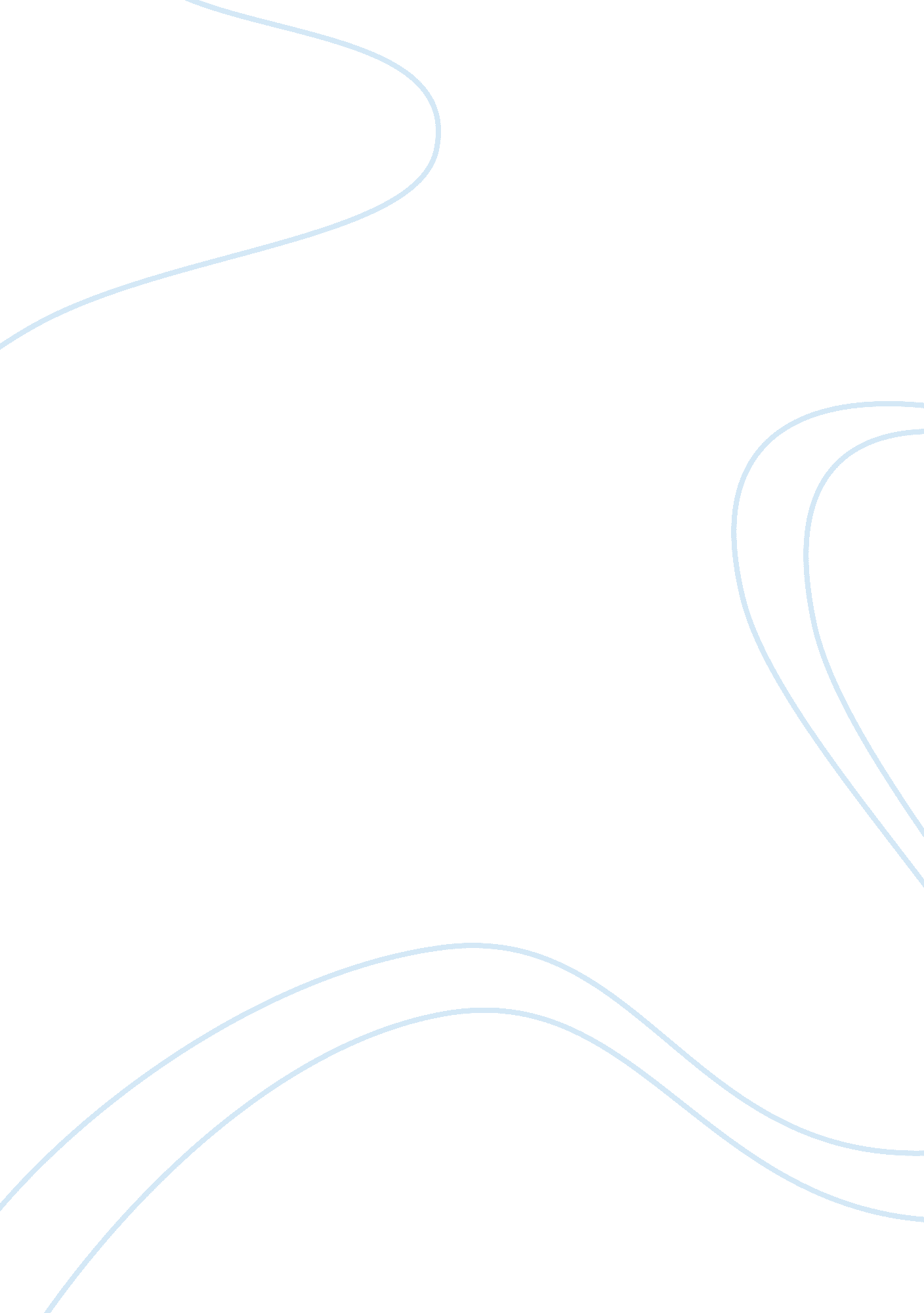 The case of the variable laminatesBusiness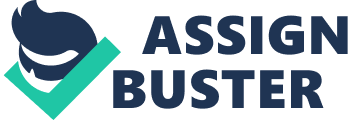 The Case of Variable Laminates In the current scenario, there are three major experimental variables that need to be investigated simultaneously for their effect on process outcome. These variables are soak time, soak temperature and knife pressure. Knife setting is being left out since it has no discernible impact on process output. The typical operating ranges for these parameters are outlined in the table shown below. 
Soak Time (minutes) 
Soak Temperature (oC) 
Knife Pressure (psi) 
30 
150 
250 
60 
200 
300 
Operating Range 
30 
50 
50 
A rational approach for enhanced process control would be to investigate these parameters such that for each experiment each variable’s operating range is divided by 5 to reveal a sizable increment. This would indicate that soaking time is incremented by 6 minutes, soaking temperature by 10oC and knife pressure by 10 psi. The resulting Taguchi experimental design orthogonal array would assume the form shown in the Appendix. The total number of experiments required would be 36. 
The thickness measurements are previously being made at every 15 minutes but a greater frequency for soaking time has been defined in order to ensure that process control experimentation resolution is enhanced. The contention in running these experimental runs is to measure the resulting laminate thickness. Once laminate thickness has been tabulated against each experimental run, statistical methods can be used to determine the optimal running conditions. Multiple combinations of operating parameters may produce the desired thickness so other factors such as power consumption may be used to decipher the final operating conditions. 
Appendix 
Experiment Number 
Soak Time (minutes) 
Soak Temperature (oC) 
Knife Pressure (psi) 
1 
30 
150 
250 
2 
30 
160 
260 
3 
30 
170 
270 
4 
30 
180 
280 
5 
30 
190 
290 
6 
30 
200 
300 
7 
36 
150 
250 
8 
36 
160 
260 
9 
36 
170 
270 
10 
36 
180 
280 
11 
36 
190 
290 
12 
36 
200 
300 
13 
42 
150 
250 
14 
42 
160 
260 
15 
42 
170 
270 
16 
42 
180 
280 
17 
42 
190 
290 
18 
42 
200 
300 
19 
48 
150 
250 
20 
48 
160 
260 
21 
48 
170 
270 
22 
48 
180 
280 
23 
48 
190 
290 
24 
48 
200 
300 
25 
54 
150 
250 
26 
54 
160 
260 
27 
54 
170 
270 
28 
54 
180 
280 
29 
54 
190 
290 
30 
54 
200 
300 
31 
60 
150 
250 
32 
60 
160 
260 
33 
60 
170 
270 
34 
60 
180 
280 
35 
60 
190 
290 
36 
60 
200 
300 